ΑΠΟΓΡΑΦΙΚΟ  ΔΕΛΤΙΟ  ΑΕΡΑΘΛΗΤΙΚΟΥ  ΣΩΜΑΤΕΙΟΥ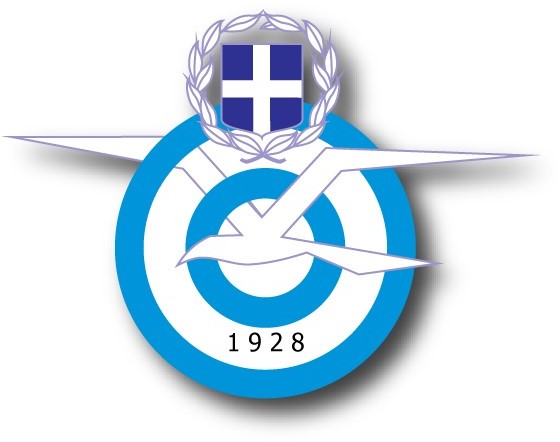 Λοιπά μέλη ΔΣ(Όνομα, Ιδιότητα)3  	4  	5  	6  	7  	8  	9  	ΣωματείοΔιεύθυνση – ΤΚ – ΠόληΤαχυδρομική Διεύθυνση (αν διαφέρει από την φυσική)ΤηλέφωναFAXEmailWeb SiteΤράπεζαΛογαριασμός ΙΒΑΝΑΦΜ – ΕφορίαΣτοιχεία από το καταστατικόΈτος Ίδρυσης ΣωματείουΈτος τελευταίας τροποποίησης καταστατικούΔιάρκεια Θητείας Δ.Σ. σε έτηΗμερομηνία εκλογής προηγούμενου Δ.Σ. (ηη-μμ-εε)Ημερομηνία εκλογής τρέχοντος Δ.Σ. (ηη-μμ-εε)ΠρόεδροςΤηλέφωνο οικίαςΤηλέφωνο εργασίαςΚινητόFaxEmailΓεν. ΓραμματέαςΤηλέφωνο οικίαςΤηλέφωνο εργασίαςΚινητόFaxEmail